Отчёт МБУ Среднечелбасская поселенческая библиотека о проведении мероприятий, посвященных всероссийскому  празднику «День защиты детей».1 июня 2019 года во всех библиотеках Среднечелбасского сельского поселения прошли мероприятия, посвященные всероссийскому  празднику «День защиты детей».В Калининской библиотеке: конкурсно- развлекательная программа «К нам на праздник Доброты приходи и ты и ты…» , ребята участвовали  в спортивных состязаниях, отгадывали загадки, пели песни, танцевали, а после развлекательной программы, для детей клубного обьединения «Друзья природы» в целях развития  любознательности и бережного отношения к природе, проведен  экологический конкурс, дневник добрых дел, посвящение в «Эколята»10 самых активных участников.Охват составил 38 человек.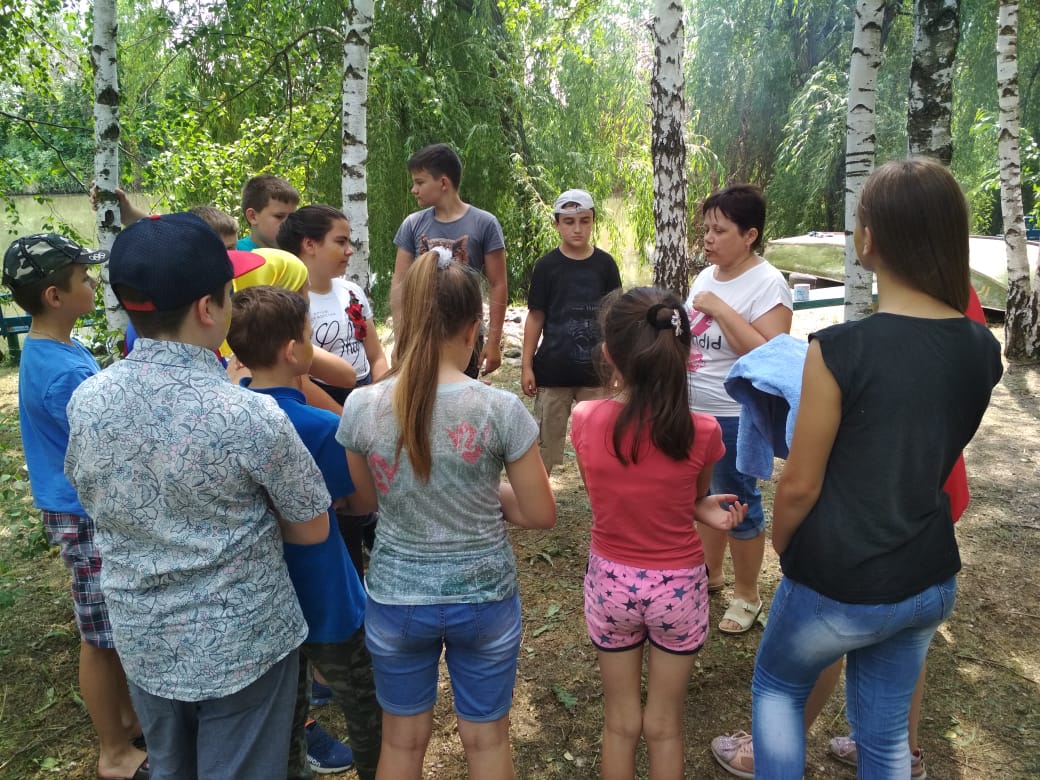 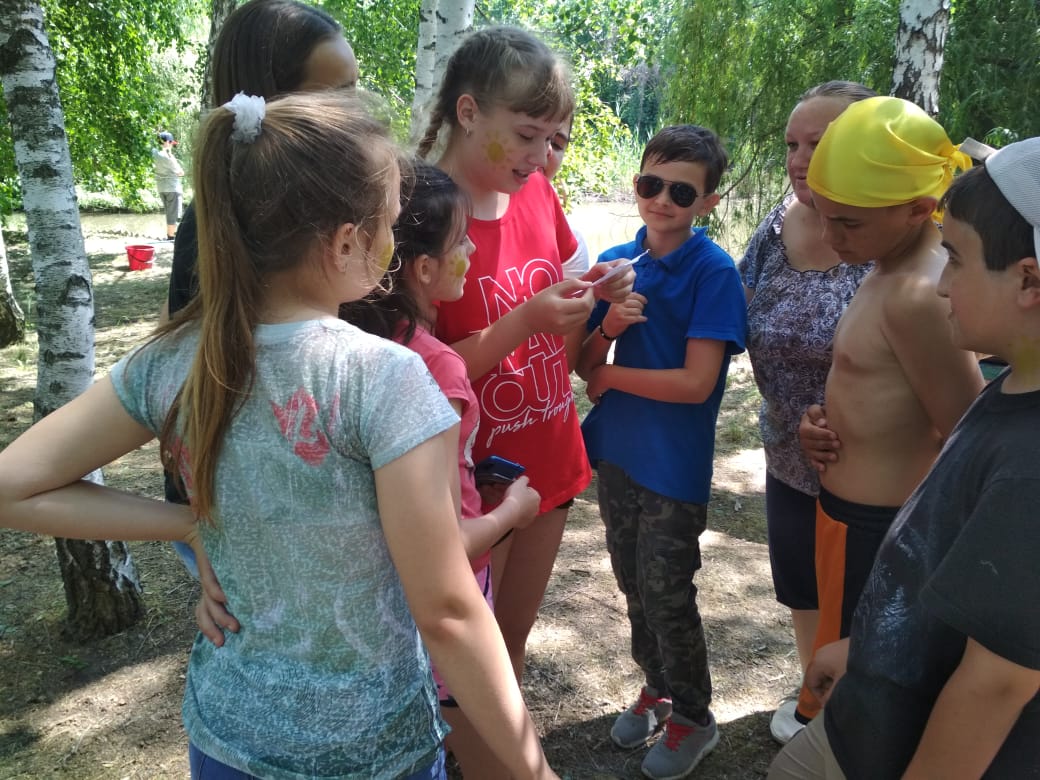 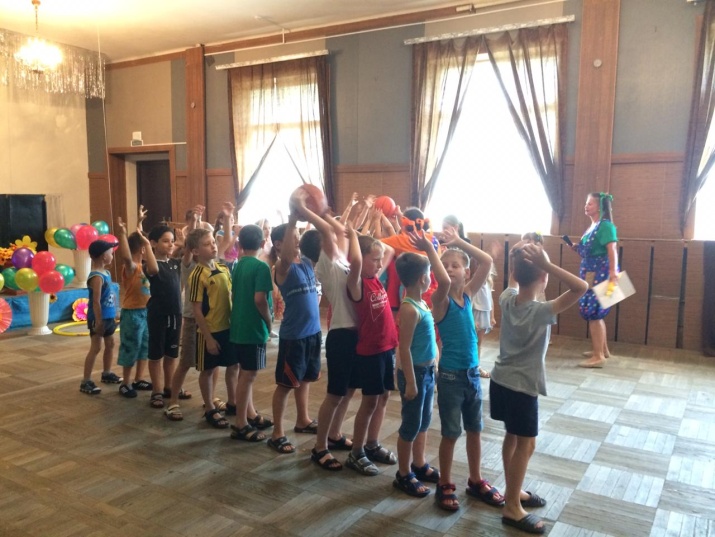 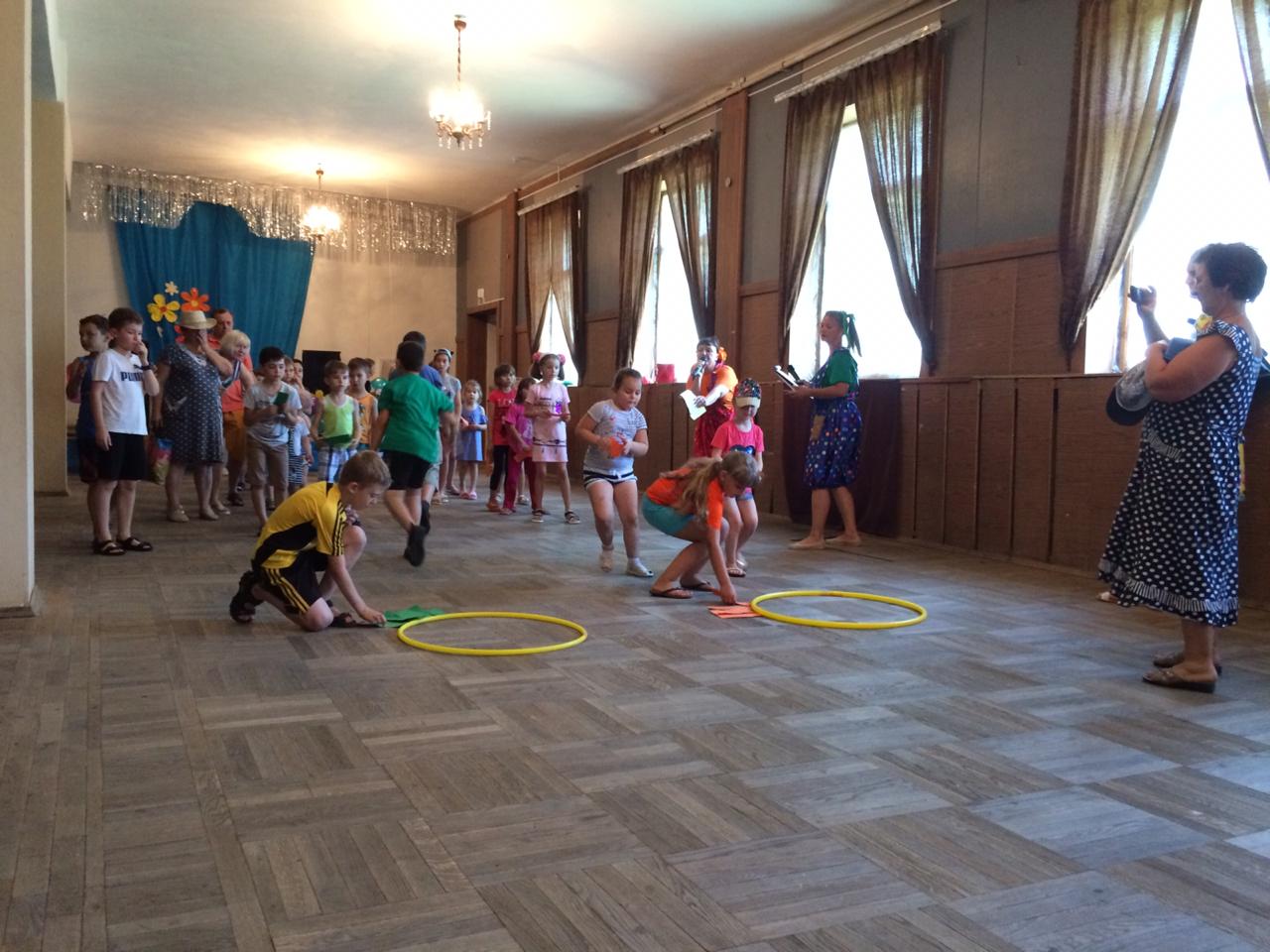 В Ленинодарской библиотеке была проведена игровая программа, посвященная дню защиты детей «Ребячий переполох ».   Ребята принимали участия в разных играх, конкурсах, отгадывали загадки, провели путешествие по сказкам, пели песни, завершился праздник  конкурсно-игровой  программой  «Маленькие знатоки большой природы», посвящением в «Эколята» 5 самых активных участников.. Охват составил 23 человека.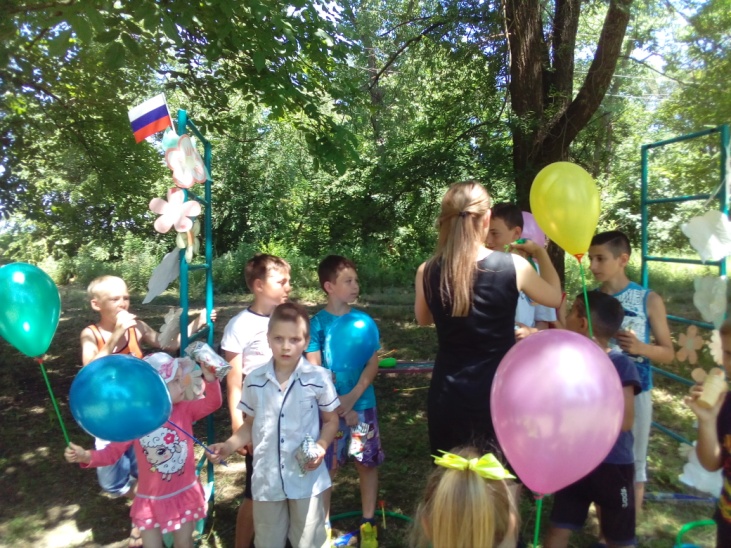 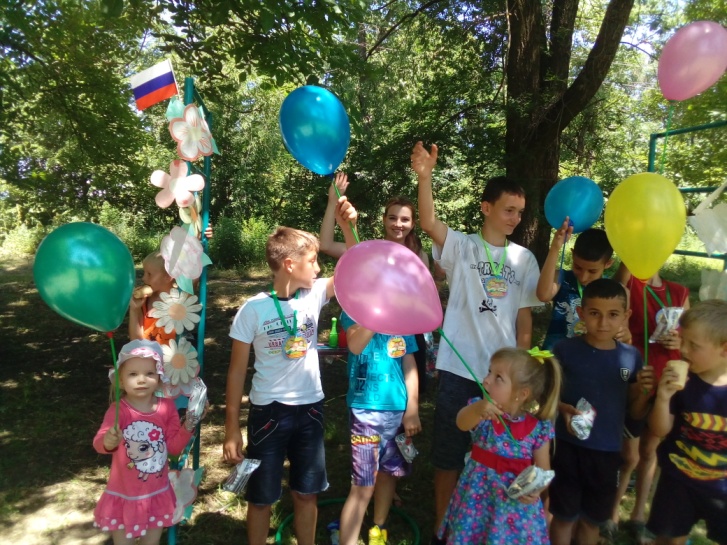 В Среднечелбасской библиотеке игровая программа: «Лето, книги, я – друзья» и экологическая викторина - «Сохраним природу»,  посвящение в «Эколята» 10 самых активных участников.. Охват составил 23 человека.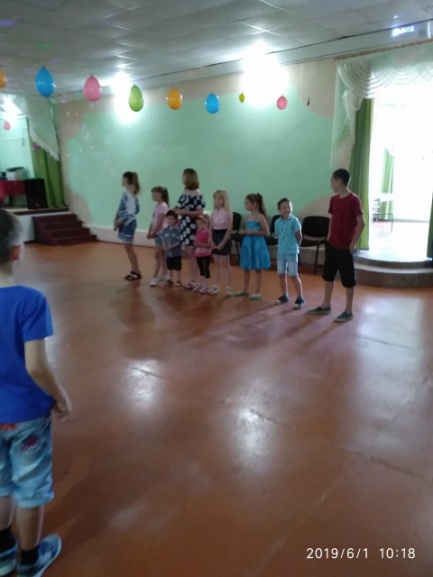 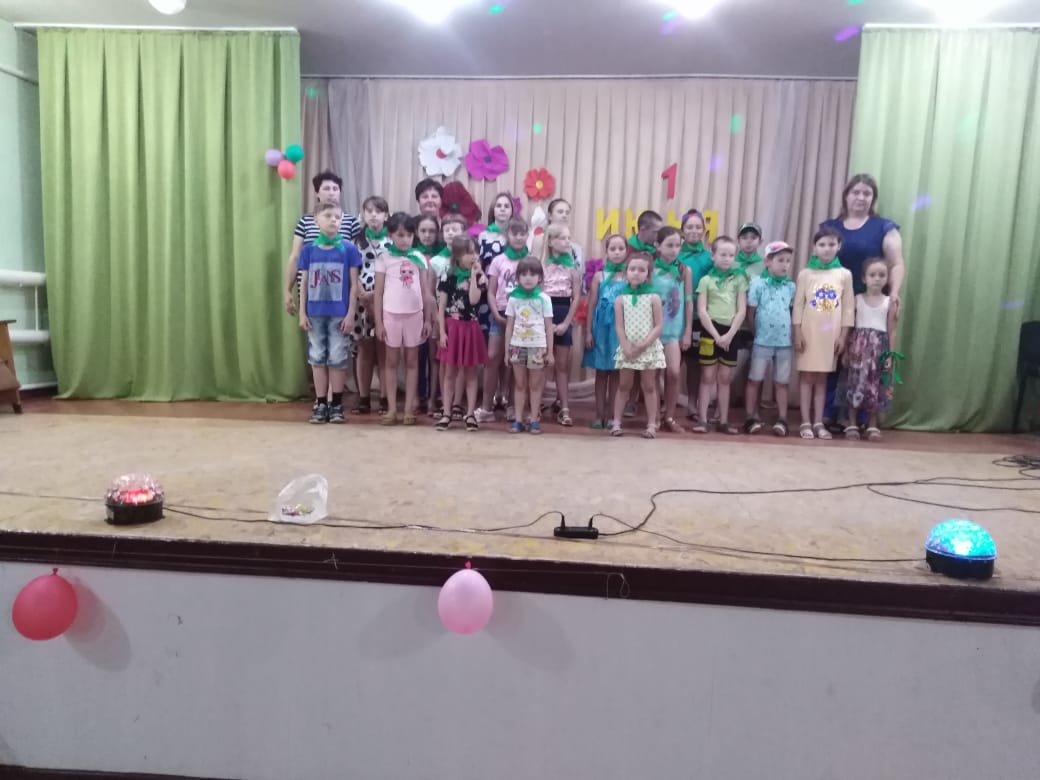 И. о. Директора  МБУ Среднечелбасская 	И.Н. Чернухапоселенческая библиотека